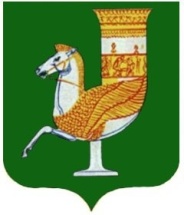 П  О  С  Т  А  Н  О  В  Л  Е  Н  И  Е   АДМИНИСТРАЦИИ   МУНИЦИПАЛЬНОГО  ОБРАЗОВАНИЯ «КРАСНОГВАРДЕЙСКИЙ  РАЙОН»От 07.07.2022г. № 495с. КрасногвардейскоеО внесении изменений в постановление администрации МО «Красногвардейский район» от 24.12.2020 г. № 828 «Об утверждении ведомственной целевой программы муниципального образования «Красногвардейский район» «Комплексные меры противодействия незаконному потреблению и обороту наркотических средств на 2021-2023 годы»»В целях оптимизации мероприятий ведомственной целевой программы, руководствуясь Уставом МО «Красногвардейский район»ПОСТАНОВЛЯЮ:1. Внести изменения в постановление администрации МО «Красногвардейский район» от 24.12.2020 г. № 828 «Об утверждении ведомственной целевой программы муниципального образования «Красногвардейский район» «Комплексные меры противодействия незаконному потреблению и обороту наркотических средств на 2021-2023 годы»»  изложив приложение № 1  к  ведомственной целевой программе «Комплексные меры противодействия незаконному потреблению и обороту наркотических средств на 2021-2023 годы» в новой редакции согласно приложению к настоящему постановлению.2. Опубликовать настоящее постановление в районной газете «Дружба» и разместить на официальном сайте органов местного самоуправления МО «Красногвардейский район» в сети «Интернет».3. Контроль за исполнением данного постановления возложить на правовой отдел  администрации  МО «Красногвардейский район».4. Настоящее постановление вступает в силу с момента его опубликования. И.о.главы МО «Красногвардейский   район»	                                      А.А. Ершов